Шарыгина Эльза Альбертовна МБОУ гимназия г. Советский, 
Тюменская область.Учитель начальных классов Система оценки достижения планируемых результатовосвоения основной образовательной программыначального общего образованияПланируемые результаты - это тот раздел Стандартов, за выполнение которого отвечает  непосредственно учитель…Федеральный государственный образовательный стандарт содержит чёткие требования к системе оценки достижения планируемых результатов. В соответствии с ними система оценки должна: 1. Фиксировать цели оценочной деятельности:   а) ориентировать на достижение результата духовно-нравственного развития и воспитания (личностные результаты),формирования универсальных учебных действий (метапредметные результаты),освоения содержания учебных предметов (предметные результаты);б) обеспечивать комплексный подход к оценке всех перечисленных результатов образования (предметных, метапредметных и личностных);Какие нужны новые формы и методы оценки?Прежде всего нужно изменить инструментарий – формы и методы оценки. Я перечислю главные изменения. 	Приоритетными в диагностике становятся продуктивные задания (задачи) по применению знаний и умений, предполагающие создание учеником в ходе решения своего информационного продукта: вывода, оценки и т.п. Помимо привычных предметных контрольных работ теперь необходимо проводить метапредметные диагностические работы, составленные из компетентностных заданий, требующих от ученика не только познавательных, но и регулятивных и коммуникативных действий). Совершенно новым для массовой школы является вводимая ФГОС диагностика результатов личностного развития. Она может проводиться в разных формах (диагностическая работа, результаты наблюдения и т.д.). В любом случае такая диагностика предполагает проявление учеником качеств своей личности: оценки поступков, обозначение своей жизненной позиции, мотивов, личностных целей. Это сугубо личная сфера, поэтому правила личностной безопасности, конфиденциальности требуют проводить такую диагностику только в виде неперсонифицированных работ. Иными словами, работы, выполняемые учениками, как правило, не должны подписываться, и таблицы, где собираются эти данные, должны показывать результаты только по классу или школе в целом, но не по каждому конкретному ученику. Вместо официального классного журнала главным средством накопления информации об образовательных результатах ученика должен теперь стать портфель достижений (портфолио). Официальный классный журнал, конечно, не отменяется, но итоговая оценка за начальную школу (решение о переводе на следующую ступень образования) теперь будет приниматься не на основе годовых предметных отметок в журнале, а на основе всех результатов (предметных, метапредметных, личностных; учебных и внеучебных), накопленных в портфеле достижений ученика за четыре года обучения в начальной школе. У нас в гимназии есть  положение о портфолио ученика начальной школы, вести мы его должны теперь  в обязательном порядке.Система оценивания строится на основе следующих общих для всех программ начального образования принципов:Оценивание является постоянным процессом. В зависимости от этапа обучения используется диагностическое (стартовое, текущее) и срезовое (тематическое, промежуточное, рубежное, итоговое) оценивание. 2.     Оценивание может быть только критериальным. Основными критериями оценивания выступают ожидаемые результаты, соответствующие учебным целям.3.      Оцениваться с помощью отметки могут только результаты деятельности ученика, но не его личные качества.4.      Оценивать можно только то, чему учат.5.    Критерии оценивания и алгоритм выставления отметки заранее известны и педагогам, и учащимся. Они могут вырабатываться ими совместно.6.      Система оценивания выстраивается    таким образом, чтобы учащиеся включались в контрольно-оценочную деятельность, приобретая навыки и привычку к самооценке.Самооценку можно представить в виде таблицы, где вначале оценивает ребёнок,  а затем учитель.В системе оценивания в начальной школе используются внутренняя ивнешняя оценка. Внутренняя оценка, выставляемая педагогом, и школой,выражается в текущих отметках, которые ставятся учителями, в результатахсамооценки учащихся, в результатах наблюдений, проводящихся учителями ишкольным психологом, в промежуточной и итоговой оценках учащихся и, наконец,в решении педагогического совета школы о переводе выпускника в следующийкласс или на следующую ступень обучения.Внешняя оценка проводится, как правило, в форменеперсонифицированных (регламентированных) процедур (мониторинговыхисследований, аттестации образовательных учреждений, государственной итоговойаттестации выпускников, аттестации работников образования, аккредитацииобразовательных учреждений и др.)На основе этих оценок по каждому предмету и по программеформирования универсальных действий делаются следующие выводы одостижении планируемых результатов: 1) Выпускник научится, т.е. овладел опорной системой знаний и учебными действиями такой вывод делается, если результаты выполнения итоговых работ свидетельствуют о правильном выполнении не менее 50% заданий базового уровня2) Выпускник получит возможность научиться , т.е. овладел опорной системой знаний и учебными действиями. Такой вывод делается, если результатывыполнения итоговых работ свидетельствуют о правильном выполнении неменее 65% заданий базового уровня и получение не менее 50% отмаксимального балла за выполнение заданий повышенного уровня.3) Выпускник не овладел опорной системой знаний и учебными действиями. Такой вывод делается, если результаты выполнения итоговых работ свидетельствуют о правильном выполнении менее 50% заданий базового уровня.Но нельзя забывать  и о  том что ребёнок может использовать правило «ПЕРЕСДАЧИ».Базовый уровень Обязательное освоение требований базового уровня Предъявление требований с помощью заданий базового уровня Оценка – зачтено Работа в группах подвижного составаПовышенный  уровень Добровольное освоение повышенных уровней Предъявление требований с помощью учебных заданий повышенной сложности Оценка 4 и 5 Работа в творческих группахНу, а теперь я расскажу об инновациях оценивания  в начальной школе. Я сейчас обобщаю опыт работы наших учителей начальной школы, работающих в нашей гимназии по ФГОС. Формировать  оценочную  деятельность мы начинаем с первого класса. Развитие оценочной самостоятельности является ключевым условием решения многих задач сегодняшней реформы образования. Если мы хотим, чтобы ребенок научился оценивать себя адекватно именно как ученика, мы обязаны, прежде всего, позаботиться об общей его самооценкеДля того чтобы учащиеся могли оценивать свои достижения, мы знакомим их с критериями оценивания.Этапы построения оценочной самостоятельности в 1-м классе1.Рассказ учителя о внешних критериях оценки (эталонов)2.Коллективная забота по выработке эталонов3. Самостоятельное сравнение результата деятельности с эталономТак оценить свою работу ученики могут, используя цветные сигналы на полях тетради или подняв цветную карточку. Такие же цветные сигналы удобно использовать и для рефлексии учебной деятельности на уроке:красный цвет - работа не понравилась, потому что…зеленый цвет - работа понравилась, хочу выполнить еще;желтый цвет-работа понравилась;Успехи могут фиксироваться условными обозначениями:+  -  материал усвоен в полном объеме     -   материал усвоен частично?  -   материал не усвоен«волшебная линеечка» –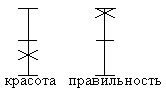 измерительный «прибор» Например, на самом верху «линеечки» может поставить «крестик» тот ребенок, который все буквы или слова написал правильно, а в самом низу –тот, кто все буквы или слова написал неверно. Нельзя забывать, что самооценка учащихся всегда предшествует оценке учителя. С 1 класса учителя работающие по ФГОС начинают заводить и учить работать детей  с ПОРТФОЛИО – как альтернативный способ оценки личных достижений ребёнка.такая подборка детских работ, которая демонстрирует нарастающие успешность,объем и глубину знаний, достижение более высоких уровней рассуждений,творчества, рефлексии. Используются для оценивания индивидуального прогрессав обучении. У нас в гимназии есть  положение о введении портфолио и там описаны разделы, которые должны быть.Разделы Портфолио («Портрет», «Рабочие материалы», «Коллектор», «Достижения»)Также в  нашей  используются следующие виды оценивания: Рейтинговая контрольная работа. ( определение результата в виде суммы баллов и определение рейтинга.)Формы работ и виды заданий, не требующие внешней оценки. (работа показывает ученику, верно или неверно он её выполнил; способствует исправлению ошибок).Развёрнутая устная и письменная оценка учителя. (устный комментарий учителя , каждой выполняемой работы ученика; поддерживает и повышает мотивацию к учению).Разработка средств содержательной оценки.       ( строится в следующих формах: групповое обсуждение; участие в школьных и классных выставках; презентация проектов). Также мы используем в своей работе различные карты: «Рефлексивная карта» ученика.

2. «Карта или тетрадь моих достижений».

3. «Карта успеха». Все карты могут храниться в портфолио ребёнка.В заключении хочу сказать, мы все в начальной  школе работаем по программе Школа 2100 и для нашей программы есть разработанная  технология оценивания учебных успехов. Каждый желающий может прочитать и познакомиться  с данной технологией и применять на практике. И хочется сказать большое спасибо всем тем кто дал уроки и показал как формируется оценочная самостоятельность в том или ином классе.